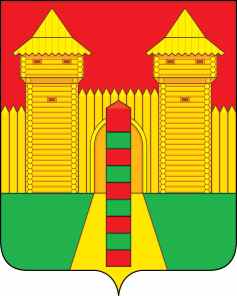 АДМИНИСТРАЦИЯ  МУНИЦИПАЛЬНОГО  ОБРАЗОВАНИЯ «ШУМЯЧСКИЙ   РАЙОН» СМОЛЕНСКОЙ  ОБЛАСТИПОСТАНОВЛЕНИЕот  19.02.2021г. № 76          п. ШумячиВ соответствии с Земельным кодексом Российской Федерации, решением Шумячского районного Совета депутатов от 01.02.2002 № 7 «Об управлении и распоряжении земельными участками, находящимися в государственной собственности и расположенными на территории муниципального образования «Шумячский район»   Смоленской области», на  основании заявления  О.А. Гребневой от 03.02.2021г.Администрация муниципального образования «Шумячский район» Смоленской областиП О С Т А Н О В Л Я Е Т:                 1. Предоставить в аренду на срок 3 (три) года   земельный участок из земель населенных пунктов с кадастровым номером 67:24:0190121:270, находящийся по адресу: Российская Федерация, Смоленская область, р-н Шумячский, Шумячское городское поселение, п. Шумячи, ул. Музыкальная, уч. 6 (далее – Участок), для  использования в целях –  ведение огородничества, для ведения гражданами садоводства и огородничества, общей площадью 534 (пятьсот тридцать четыре) кв.м. 2. Отделу экономики и комплексного развития Администрации муниципального образования «Шумячский район» Смоленской области подготовить проект договора аренды Участка.Глава муниципального  образования «Шумячский район»  Смоленской области                                                А.Н. ВасильевО предоставлении в аренду О. А. Гребневой земельного участка, государственная собственность на который не разграничена 